Цель мастер - класса: повышение профессионального мастерства педагогов – участников мастер-класса в процессе активного педагогического общения по освоению опыта работы педагога-мастера. Задачи: Конструирование (воссоздание) педагогом-мастером перед участниками мастер-класса своей авторской модели образовательного процесса (или иного вида педагогической деятельности) в режиме демонстрируемой педагогической технологии; Обучение 	участников 	мастер-класса 	конкретным 	навыкам, 	составляющим 	основу транслируемого педагогического опыта, и способам достижения намеченных результатов; - Демонстрация умения педагога-мастера проектировать успешную деятельность обучающихся; Популяризация его инновационных идей, авторских находок; Материал и оборудование:  Цветной картон, скотч или клей, цветная бумага, салфетки для гвоздичек (по желанию) или как у меня гофрированная бумага, ножницы, карандаш, линейка. Порядок изготовления: Дети в детском саду во всю готовятся к празднику 23 февраля. Учат стихи, делают поделки в виде самолетов, танков и грузовиков. Наверняка на утренник уже приглашены дедушки и папы. И традиционно после праздника будут подарены подарки и открытки. Мы рассмотрим с вами изготовление очень красивой, но простой открытки, которую дети смогут быстро и легко сделать в садике. Выбрала для этого объемную открытку в виде звезды. 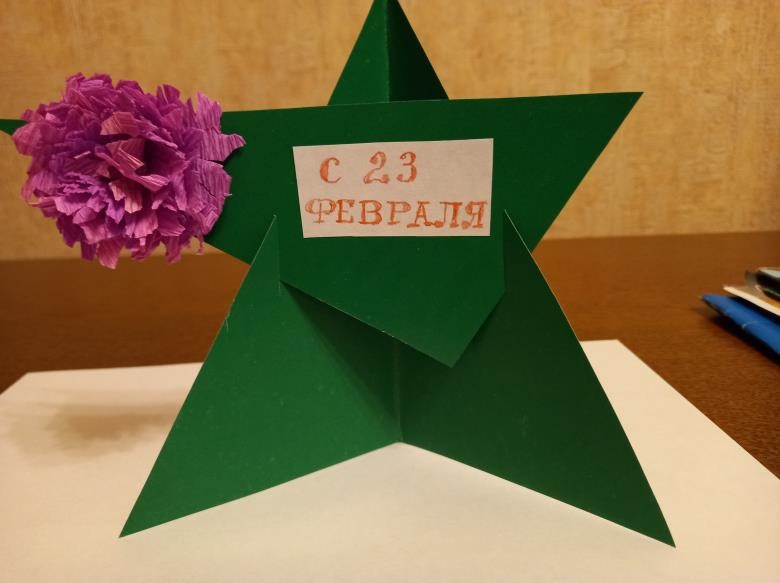    Делим лист цветного картона по                                           Теперь чертим линию      середине и складываем пополам.                 по диагонали от верхнего уголка к нижнему. 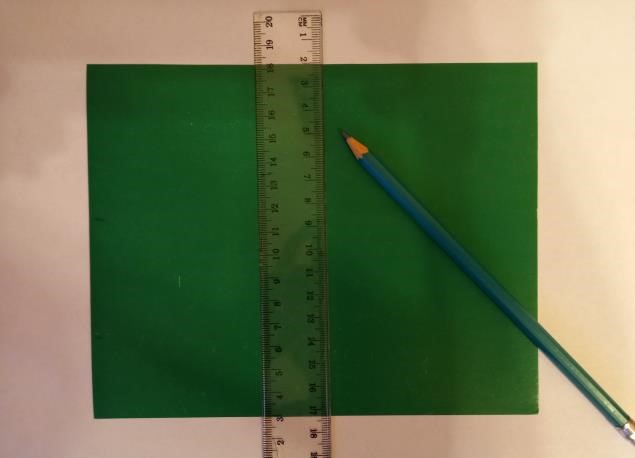 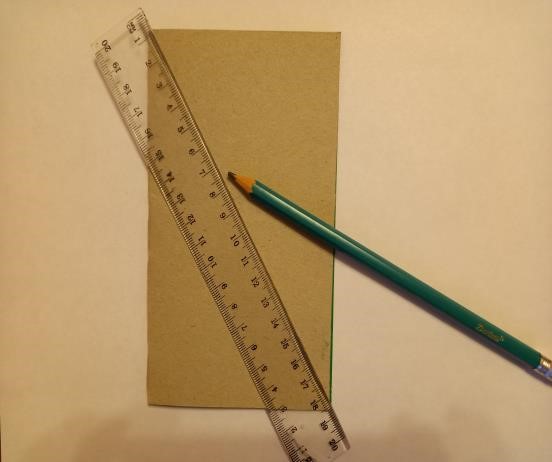 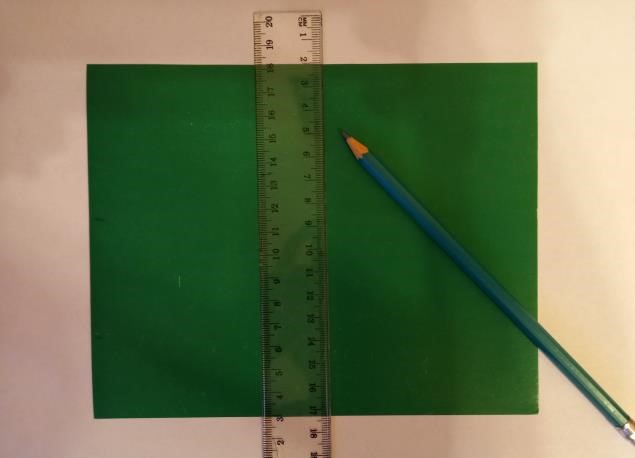 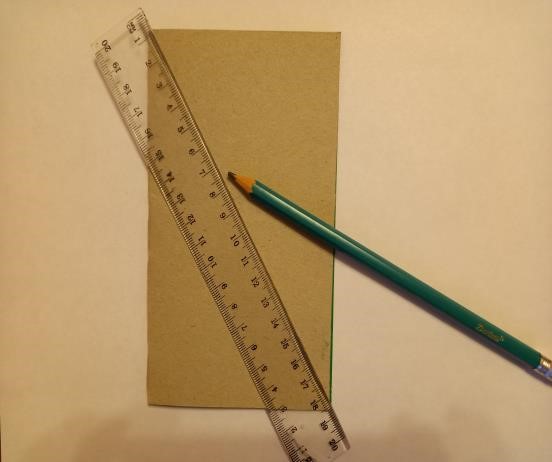 Отрезаем по линии разметки и отмечаем примерно по середине линию надреза. По шаблону, который я разместила ниже, вы с легкостью сможете потом ее наметить. 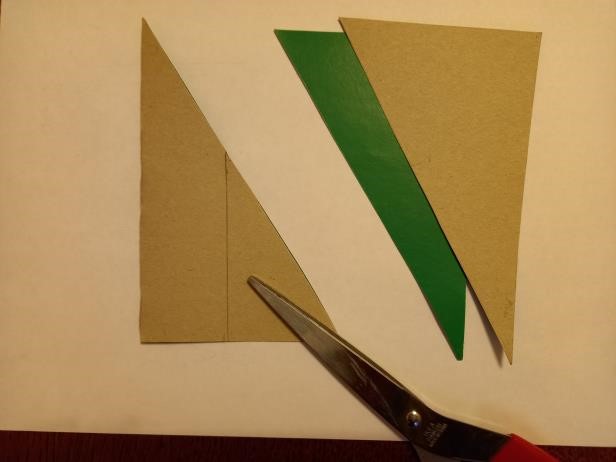 Теперь разворачиваем треугольную открытку и вставляем ту часть, которая осталась после того, как мы отрезали лист по диагонали. Получается вот такая звезда. Для удобства ничего вымерять и подравнивать не нужно. Все очень легко и просто. 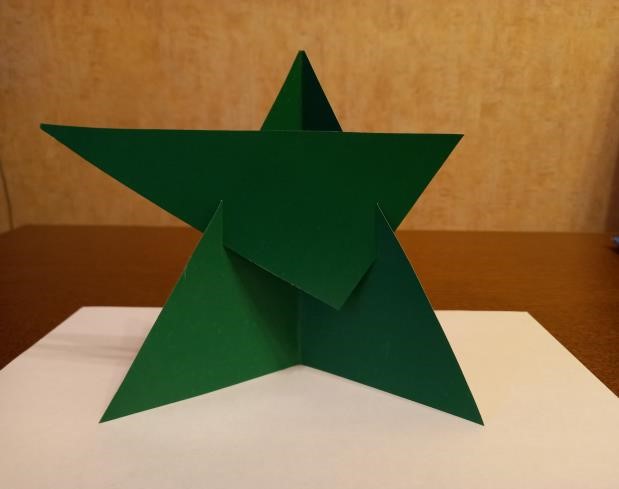 Следующий этап вы можете пропустить. Но я решила сделать гвоздичку из гофрированной бумаги. Складываем бумагу гармошкой, чтобы вырезать сразу несколько кругляшков. 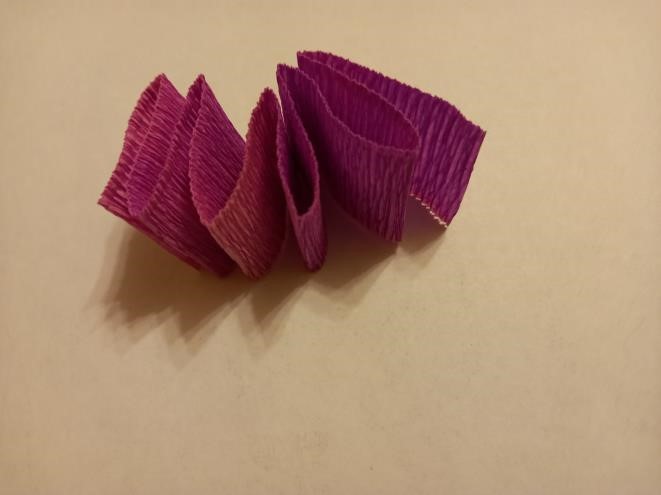 Для изготовления одной гвоздики вырезаем из гофрированной бумаги розового цвета 6-8 кругов диаметром примерно 4-5 см. 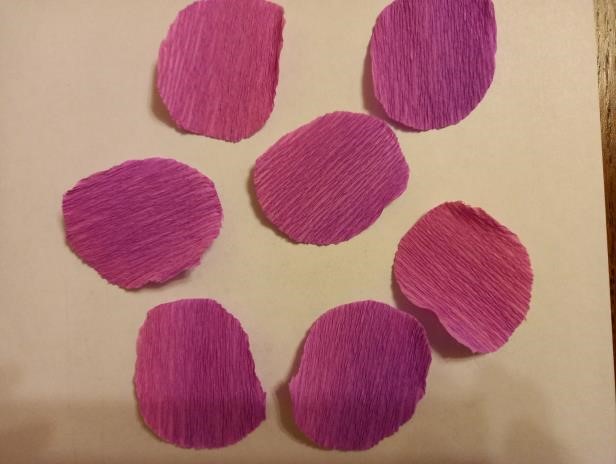 Далее берем нарезанные круги и складываем их вчетверо, чтобы найти середину. Края обрезаем зубчиками. Это можно сделать обычными ножницами, а можно воспользоваться фигурными. 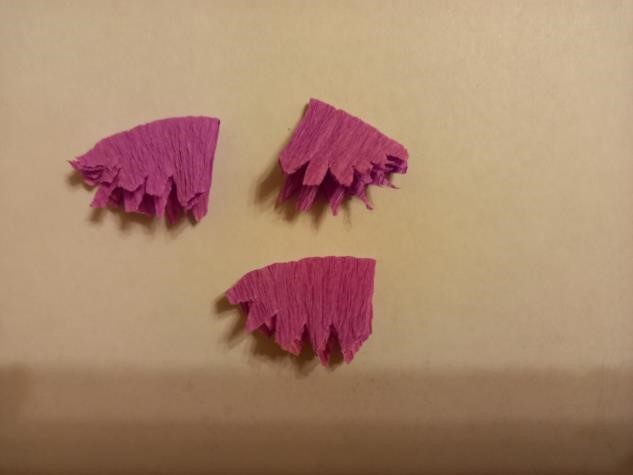 Разворачиваем круги и разрезаем их на лепестки, не доходя до центра 1 см. Совсем необязательно выполнять эту процедуру идеально ровно, лепестки могут быть разными по ширине. Да и зубчики вполне себе могут быть неодинаковыми. 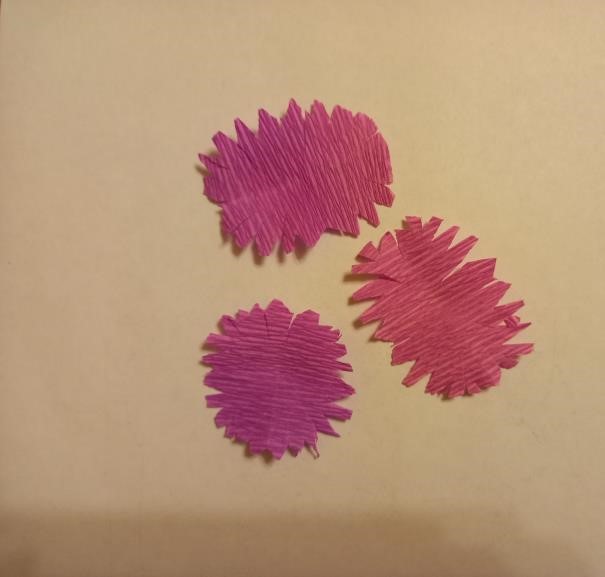 Теперь приступаем к сборке. Берем один подготовленный круг, наносим клей  по центру и фиксируем следующий круг. С остальными лепестками проделываем то же самое. Каждый круг приклеиваем к предыдущему в произвольном порядке и фиксируем клеем. Когда все лепестки приклеены, собираем их рукой в пучок. Слегка покрутите его в руке, так лепесточки будут более реалистичными. 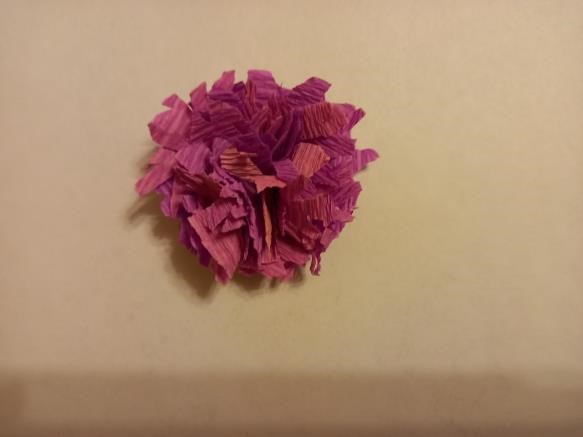 Приклеиваем цветочек на уголок звезды. На небольшой бумажке пишем пожелания, поздравления или просто надпись «с 23 февраля» 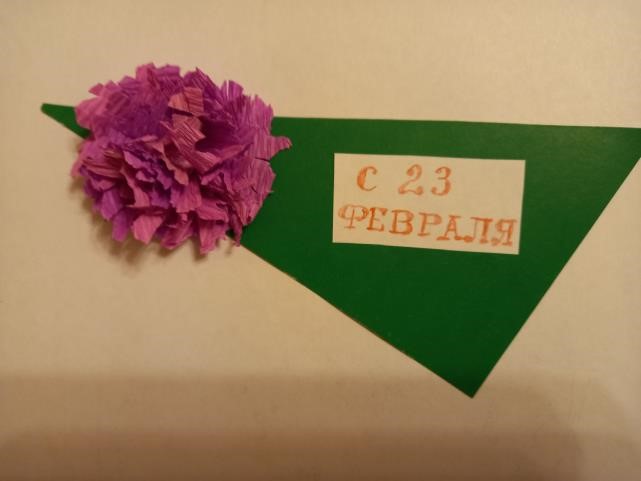 Собираем вновь и вот такая звезда-открытка готова. Желаю всем творческих успехов! 